Утверждено решением Общего собрания членов НП СРО «ГС.П»,протокол № 20 от «25» мая 2017 годаПОЛОЖЕНИЕ О РЕЕСТРЕ ЧЛЕНОВСАМОРЕГУЛИРУЕМОЙ ОРГАНИЗАЦИИг. Санкт-Петербург2017 год1. ОБЩИЕ ПОЛОЖЕНИЯПоложение о реестре членов Ассоциации Саморегулируемая организация «Газораспределительная система. Проектирование» (далее – Положение) определяет порядок ведения реестра членов Ассоциации Саморегулируемая организация «Газораспределительная система. Проектирование» (наименование в соответствии с Уставом НП СРО «ГС.П», утвержденным решением Общего собрания членов НП СРО «ГС.П», протокол № 15 от 10.06.2014г. – Некоммерческое партнерство Саморегулируемая организация «Газораспределительная система. Проектирование» (НП СРО «ГС.П»), далее – Ассоциация СРО «ГС.П»).Настоящее Положение разработано на основе и в соответствии с требованиями Градостроительного кодекса Российской Федерации, Федерального закона «О саморегулируемых организациях» от 01.12.2007г. № 315-ФЗ, иных нормативных правовых актов Российской Федерации, Уставом и внутренними документами Ассоциации СРО «ГС.П».2. РЕЕСТР ЧЛЕНОВ АССОЦИАЦИИ СРО «ГС.П»Реестр членов Ассоциации СРО «ГС.П» представляет собой информационный ресурс, соответствующий требованиям действующего законодательства Российской Федерации и содержащий систематизированную информацию о членах Ассоциации СРО «ГС.П», а также сведения о лицах, прекративших членство в Ассоциации СРО «ГС.П».Реестр членов Ассоциации СРО «ГС.П» ведется в электронном виде на официальном сайте Ассоциации СРО «ГС.П» www.sroproject.ru. Для размещения сведений, содержащихся в реестре членов Ассоциации СРО «ГС.П», на официальном сайте Ассоциации СРО «ГС.П» www.sroproject.ru создана отдельная веб-страница официального сайта.Доступ к сведениям, содержащимся в реестре членов Ассоциации СРО «ГС.П» и размещенным на официальном сайте Ассоциации СРО «ГС.П» www.sroproject.ru, не должен быть обусловлен требованием введения пользователем сведений, позволяющих идентифицировать члена Ассоциации СРО «ГС.П».Доступ пользователей ко всем сведениям, содержащимся в реестре членов Ассоциации СРО «ГС.П», обеспечивается одним из следующих способов:а) непосредственно на веб-странице, указанной в пункте 2.2. настоящего Положения, или путем последовательного перехода по гиперссылкам, начиная с главной страницы официального сайта. Количество таких переходов (по кратчайшей последовательности) должно быть не более пяти;б) посредством размещения таких сведений на веб-странице, указанной в пункте 2.2. настоящего Положения, в виде единого файла. Указанный файл не должен быть зашифрован или защищен от доступа иными средствами, не позволяющими осуществить ознакомление пользователя с его содержанием, и может иметь один из следующих форматов: Microsoft Word (doc, docx, rtf), Adobe Acrobat с распознанным текстом (pdf), Microsoft Excel (xls, xlsx).Формат файла должен обеспечивать возможность его сохранения на технических средствах пользователей и допускающем после сохранения возможность поиска и копирования произвольного фрагмента текста средствами соответствующей программы для просмотра.Индивидуальный предприниматель или юридическое лицо приобретает все права члена Ассоциации СРО «ГС.П» с даты вступления в силу решения Ассоциации СРО «ГС.П» о приеме индивидуального предпринимателя или юридического лица в члены Ассоциации СРО «ГС.П», если иное не предусмотрено законодательством Российской Федерации.3. СВЕДЕНИЯ, СОДЕРЖАЩИЕСЯ В РЕЕСТРЕ ЧЛЕНОВ АССОЦИАЦИИ СРО «ГС.П»Реестр членов Ассоциации СРО «ГС.П» содержит следующие сведения:регистрационный номер члена Ассоциации СРО «ГС.П», дата его регистрации в реестре;сведения, позволяющие идентифицировать члена Ассоциации СРО «ГС.П»:а) фамилия, имя, отчество, место жительства, дата и место рождения, паспортные данные, номера контактных телефонов, идентификационный номер налогоплательщика, дата государственной регистрации физического лица в качестве индивидуального предпринимателя, государственный регистрационный номер записи о государственной регистрации индивидуального предпринимателя, место фактического осуществления деятельности (для индивидуального предпринимателя);б) полное и (в случае, если имеется) сокращенное наименование, дата государственной регистрации юридического лица, государственный регистрационный номер записи о государственной регистрации юридического лица, место нахождения юридического лица, номера контактных телефонов, идентификационный номер налогоплательщика, фамилия, имя, отчество лица, осуществляющего функции единоличного исполнительного органа юридического лица, и (или) руководителя коллегиального исполнительного органа юридического лица;перечень видов работ, которые оказывают влияние на безопасность объектов капитального строительства и к которым член Ассоциации СРО «ГС.П» имеет свидетельство о допуске (п. 3.1.3. утрачивает силу с 01 июля 2017 года согласно Федеральному закону от 03.07.2016 № 372-ФЗ «О внесении изменений в Градостроительный кодекс Российской Федерации и отдельные законодательные акты Российской Федерации»);сведения о приостановлении, о возобновлении, об отказе в возобновлении или о прекращении действия свидетельства о допуске члена Ассоциации СРО «ГС.П» к определенному виду или видам работ, которые оказывают влияние на безопасность объектов капитального строительства (п. 3.1.4. утрачивает силу с 01 июля 2017 года согласно Федеральному закону от 03.07.2016 № 372-ФЗ «О внесении изменений в Градостроительный кодекс Российской Федерации и отдельные законодательные акты Российской Федерации»);сведения о наличии у члена Ассоциации СРО «ГС.П» права осуществлять подготовку проектной документации  по договорам подряда на подготовку проектной документации, заключаемым с использованием конкурентных способов заключения договоров;сведения о размере взноса в компенсационный фонд возмещения вреда, который внесен членом Ассоциации СРО «ГС.П»;сведения об уровне ответственности члена Ассоциации СРО «ГС.П» по обязательствам по договору подряда на подготовку проектной документации, в соответствии с которым указанным членом внесен взнос в компенсационный фонд возмещения вреда;сведения о размере взноса в компенсационный фонд  обеспечения договорных обязательств, который внесен членом Ассоциации СРО «ГС.П»;сведения об уровне ответственности члена Ассоциации СРО «ГС.П» по обязательствам по договорам подряда на подготовку проектной документации, заключаемым с использованием конкурентных способов заключения договоров, в соответствии с которым указанным членом внесен взнос в компенсационный фонд обеспечения договорных обязательств;сведения о соответствии члена Ассоциации СРО «ГС.П» условиям членства в Ассоциации СРО «ГС.П», установленным законодательством Российской Федерации и внутренними документами Ассоциации СРО «ГС.П»;сведения о результатах проведенных Ассоциацией СРО «ГС.П» проверок члена Ассоциации СРО «ГС.П» и фактах применения к нему дисциплинарных и иных взысканий (в случае, если такие проверки проводились и (или) такие взыскания налагались);сведения о прекращении членства индивидуального предпринимателя или юридического лица в Ассоциации СРО «ГС.П»;сведения о наличии договора страхования гражданской ответственности, в том числе сведения о страховщике (включая сведения о месте его нахождения, об имеющейся лицензии и информацию, предназначенную для установления контакта) и о размере страховой суммы по договору страхования гражданской ответственности члена Ассоциации СРО «ГС.П»;сведения о наличии договора страхования обеспечения договорных обязательств в том числе сведения о страховщике (включая сведения о месте его нахождения, об имеющейся лицензии и информацию, предназначенную для установления контакта) и о размере страховой суммы по договору страхования обеспечения договорных обязательство ответственности члена Ассоциации СРО «ГС.П»;сведения о соответствии члена Ассоциации СРО «ГС.П» условиям членства в Ассоциации СРО «ГС.П», установленным внутренними документами Ассоциации СРО «ГС.П»; иные предусмотренные Ассоциацией СРО «ГС.П» сведения.В отношении лиц, прекративших свое членство в Ассоциации СРО «ГС.П», в реестре членов Ассоциации СРО «ГС.П» наряду с информацией, указанной в п. 3.1. настоящего Положения, должна содержаться подлежащая размещению на официальном сайте Ассоциации СРО «ГС.П» www.sroproject.ru информация о дате прекращения членства в Ассоциации СРО «ГС.П» и об основаниях такого прекращения.Раскрытию на официальном сайте Ассоциации СРО «ГС.П» www.sroproject.ru подлежат сведения, указанные в п. 3.1. настоящего Положения, за исключением сведений о месте жительства, паспортных данных (для индивидуального предпринимателя) и иных сведений, если доступ к ним ограничен федеральными законами.4. ПОРЯДОК ВЕДЕНИЯ РЕЕСТРА ЧЛЕНОВ АССОЦИАЦИИ СРО «ГС.П»В день вступления в силу решения Ассоциации СРО «ГС.П» о приеме индивидуального предпринимателя или юридического лица в члены Ассоциации СРО «ГС.П» Ассоциация СРО «ГС.П» вносит в реестр членов Ассоциации СРО «ГС.П», размещенный на официальном сайте Ассоциации СРО «ГС.П» www.sroproject.ru, сведения о приеме индивидуального предпринимателя или юридического лица в члены Ассоциации СРО «ГС.П», направляет в Национальное объединение изыскателей и проектировщиков (далее – НОПРИЗ) уведомление о принятом решении.В случае принятия иного решения в отношении члена Ассоциации СРО «ГС.П» Ассоциация СРО «ГС.П» в день принятия такого решения вносит в реестр членов Ассоциации СРО «ГС.П», размещенный на официальном сайте Ассоциации СРО «ГС.П» www.sroproject.ru, соответствующие сведения в отношении такого члена Ассоциации СРО «ГС.П» или вносит изменения в сведения, содержащиеся в указанном реестре, и направляет в НОПРИЗ уведомление о принятом решении.Уведомления о приеме Заявителя в члены Ассоциации СРО «ГС.П», о внесении изменений в реестр членов Ассоциации СРО «ГС.П» могут быть направлены в НОПРИЗ на бумажном носителе или в форме электронных документов (пакета электронных документов), подписанных Ассоциацией СРО «ГС.П» с использованием усиленной квалифицированной электронной подписи.Членство в Ассоциации СРО «ГС.П» считается прекращенным с даты внесения соответствующих сведений в реестр членов Ассоциации СРО «ГС.П».Ассоциация СРО «ГС.П» в день поступления в нее заявления члена Ассоциации СРО «ГС.П» о добровольном прекращении его членства в этой организации вносит в реестр членов Ассоциации СРО «ГС.П», размещенный на официальном сайте Ассоциации СРО «ГС.П» www.sroproject.ru, сведения о прекращении членства индивидуального предпринимателя или юридического лица в Ассоциации СРО «ГС.П» и в течение трех дней со дня поступления указанного заявления на бумажном носителе, подписанного уполномоченным лицом и заверенного печатью члена Ассоциации СРО «ГС.П» (при наличии), или в этот же день в случае его поступления в форме электронного документа (пакета электронных документов), подписанного усиленной квалифицированной электронной подписью, направляет в НОПРИЗ уведомление об этом. Передача заявления о добровольном прекращении членства в форме электронного документа (пакета документов) допускается в случае использования в Ассоциацией СРО «ГС.П» соответствующего программного обеспечения, позволяющего в соответствии с законодательством Российской Федерации осуществлять работу с такими документами.К указанному заявлению должны быть приложены следующие документы:документы, подтверждающие полномочия лица на подписание указанного заявления (доверенность и т.п.), за исключением случаев подписания  заявления самим индивидуальным предпринимателем;в случае, если законом и (или) учредительными документами юридического лица - члена Ассоциации СРО «ГС.П» установлен порядок принятия решения о добровольном прекращении членства в Ассоциации СРО «ГС.П», предусматривающий принятие соответствующего решения органами управления члена Ассоциации СРО «ГС.П», к заявлению о добровольном прекращении членства в Ассоциации СРО «ГС.П» должна быть приложена копия такого решения, заверенная уполномоченным лицом юридического лица и, при наличии, печатью юридического лица. В случае отсутствия вместе с заявлением о добровольном прекращении членства в Ассоциации СРО «ГС.П» документов (при необходимости их наличия), указанных в п. 4.7. настоящего Положения, заявление о выходе из Ассоциации СРО «ГС.П» считается не поступившим в Ассоциацию СРО «ГС.П».В случае исключения индивидуального предпринимателя или юридического лица из членов Ассоциации СРО «ГС.П» по решению уполномоченного органа Ассоциации СРО «ГС.П», Ассоциация СРО «ГС.П» вносит в реестр членов Ассоциации СРО «ГС.П», размещенный на официальном сайте Ассоциации СРО «ГС.П» www.sroproject.ru, сведения о прекращении членства индивидуального предпринимателя или юридического лица в Ассоциации СРО «ГС.П» в день принятия такого решения и не позднее трех рабочих дней со дня, следующего за днем принятия указанного решения, Ассоциация СРО «ГС.П» уведомляет в письменной форме об этом:1) лицо, членство которого в саморегулируемой организации прекращено;2) НОПРИЗ.Член Ассоциации СРО «ГС.П» обязан уведомлять Ассоциацию СРО «ГС.П» о наступлении любых событий, влекущих за собой изменение информации, содержащейся в реестре членов Ассоциации СРО «ГС.П», в течение трех рабочих дней со дня, следующего за днем наступления таких событий. Такое уведомление направляется в Ассоциацию СРО «ГС.П» на бумажном носителе, подписанное уполномоченным лицом и заверенное печатью члена Ассоциации СРО «ГС.П» (при наличии) или путем направления электронного документа, подписанного усиленной квалифицированной электронной подписью (в случае использования в Ассоциацией СРО «ГС.П» соответствующего программного обеспечения, позволяющего в соответствии с законодательством Российской Федерации осуществлять работу с такими документами). К уведомлению при необходимости прилагаются подтверждающие документы, на которые также распространяются требования п. 4.11. настоящего Положения.При изменении содержащихся в реестре членов Ассоциации СРО «ГС.П» сведений, ранее внесенные сведения сохраняются. В таком случае в реестре членов будет содержаться дата и основание внесения изменений в сведения.Ассоциация СРО «ГС.П» ведет реестр членов Ассоциации СРО «ГС.П» со дня внесения сведений о ней в государственный реестр саморегулируемых организаций в соответствии с требованиями, установленными законодательством Российской Федерации.Ведение реестра членов Ассоциации СРО «ГС.П» осуществляется ответственным специалистом Ассоциации СРО «ГС.П» на основании приказа Директора Ассоциации СРО «ГС.П».5. ВЫПИСКА ИЗ РЕЕСТРА ЧЛЕНОВ АССОЦИАЦИИ СРО «ГС.П»Ассоциация СРО «ГС.П» предоставляет по запросу заинтересованного лица выписку из реестра членов Ассоциации СРО «ГС.П». Выпиской подтверждаются сведения, содержащиеся в реестре на дату выдачи выписки. Срок предоставления содержащихся в реестре членов Ассоциации СРО «ГС.П» сведений не может быть более трех рабочих дней со дня получения саморегулируемой организацией соответствующего запроса.Выдача выписок из реестра членов Ассоциации СРО «ГС.П» учитывается в журнале учета выписок из реестра, который ведется ответственным специалистом Ассоциации СРО «ГС.П» в электронном виде.Форма выписки из реестра членов устанавливается органом надзора за саморегулируемыми организациями.Срок действия выписки из реестра членов Ассоциации СРО «ГС.П» составляет один месяц с даты ее выдачи.6. ЗАКЛЮЧИТЕЛЬНЫЕ ПОЛОЖЕНИЯАссоциация СРО «ГС.П» несет ответственность за неисполнение или ненадлежащее исполнение обязанностей по ведению и хранению реестра  членов Ассоциации СРО «ГС.П», в том числе за обеспечение конфиденциальности информации реестра и предоставление недостоверных или неполных данных.Настоящее Положение, изменения, внесенные в настоящее Положение, решение о признании утратившим силу настоящего Положения утверждаются Общим собранием членов Ассоциации СРО «ГС.П», и вступают в силу не ранее чем со дня внесения сведений о них в государственный реестр саморегулируемых организаций.Настоящее Положение обязательно для исполнения всеми членами Ассоциации СРО «ГС.П».Если в результате изменения законодательства и нормативных актов Российской Федерации отдельные статьи настоящего Положения вступают в противоречие с ними, эти статьи считаются утратившими силу и до момента внесения изменений в настоящее Положение члены Ассоциации СРО «ГС.П» руководствуются законодательством и нормативными актами Российской Федерации.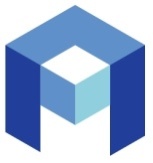 